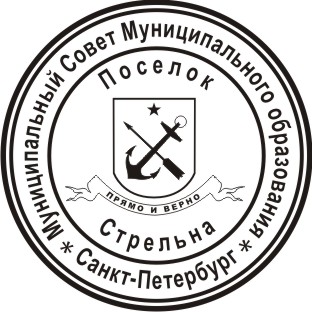 МЕСТНАЯ АДМИНИСТРАЦИЯ ВНУТРИГОРОДСКОГОМУНИЦИПАЛЬНОГО ОБРАЗОВАНИЯ ГОРОДА ФЕДЕРАЛЬНОГО ЗНАЧЕНИЯ САНКТ-ПЕТЕРБУРГА ПОСЕЛОК СТРЕЛЬНАПОСТАНОВЛЕНИЕ Об утверждении муниципальной программы В соответствии с Бюджетным кодексом Российской Федерации, Уставом Внутригородского муниципального образования Санкт-Петербурга поселок СтрельнаУтвердить муниципальную программу, направленную на решение вопросов местного значения, в рамках реализации мероприятий муниципальных программ, направленных на достижение целей государственной программы Санкт-Петербурга «Благоустройство и охрана окружающей среды в Санкт-Петербурге» на 2023 год» согласно приложению 1 к настоящему постановлению.Контроль за исполнением настоящего постановления оставляю за собой.Настоящее постановление вступает в силу с даты его подписания и подлежит официальному опубликованию (обнародованию).Глава местной администрации				И.А. Климачева10 февраля 2023поселок Стрельна№ 13